Об утверждении административного регламента предоставления муниципальной услуги «Оформление документов на передачу квартир в собственность граждан (приватизация жилья) по многоквартирным и одноквартирным домам»В соответствии с Жилищным кодексом Российской Федерации от 29.12.2004 № 188-ФЗ, Федеральным законом от 06.10.2003г. № 131-ФЗ «Об общих принципах организации местного самоуправления в Российской Федерации», Федеральным законом от 27.07.2010 г. № 210-ФЗ «Об организации предоставления государственных и муниципальных услуг», Уставом муниципального образования Андреевский сельсовет Курманаевского района Оренбургской области:1. Утвердить Административный регламент предоставления муниципальной услуги «Оформление документов на передачу квартир в собственность граждан (приватизация жилья) по многоквартирным и одноквартирным домам» согласно приложению.2. Контроль за исполнением настоящего постановления оставляю за собой.3. Настоящее постановление вступает в силу после официального опубликования и подлежит размещению на официальном сайте.И.о. главы муниципального образования                                             Е.А. ПрохороваРазослано: в дело, районной администрации, прокуроруПриложениек постановлениюот 30.10.2017 № 66-пАдминистративный регламент Предоставления муниципальной услуги  «Оформление документов на передачу квартир в собственность граждан (приватизация жилья) по многоквартирным и одноквартирным домам»I. Общие положения1.1. Предмет регулирования регламентаАдминистративный регламент предоставления муниципальной услуги «Оформление документов на передачу квартир в собственность граждан (приватизация жилья) по многоквартирным и одноквартирным домам» (далее – Административный регламент) устанавливает сроки и последовательность административных процедур (действий) администрации муниципального образования Андреевский сельсовет Курманаевского района Оренбургской области, осуществляемых по запросу физических лиц либо их уполномоченных представителей (далее - заявители),  порядок взаимодействия администрации, его должностных лиц с заявителями, иными органами государственной власти и органами местного самоуправления, учреждениями и организациями при  предоставлении муниципальной услуги «Оформление документов на передачу квартир в собственность граждан (приватизация жилья) по многоквартирным и одноквартирным домам»(далее - муниципальная услуга).1.2. Круг заявителейЗаявителями являются граждане заинтересованные в предоставлении муниципальной услуги «Оформление документов на передачу квартир в собственность граждан (приватизация жилья) по многоквартирным и одноквартирным домам», либо их уполномоченные представители, обратившиеся в администрацию с запросом о предоставлении муниципальной услуги.1.3. Требования к порядку информирования о предоставлении муниципальной услуги1)Наименование органа местного самоуправления: Администрация муниципального образования Андреевский сельсовет Курманаевского района Оренбургской области. Почтовый адрес: 461070, Оренбургская область, Курманаевский район, село Андреевка, улица Ленинская, 19.График работы органа местного самоуправления:понедельник - пятница: с 9.00 до 17.00 ч.обеденный перерыв: с 13.00 до 14.00 ч.суббота - воскресенье: выходные дни2) номера справочных телефонов администрации: (835341) 3 01 17 факс (835341) 301173) Адрес электронной почты органа местного самоуправления: andreevsk_mo.2011@mail.ru.Адрес официального сайта органа местного самоуправления: http://andreevkaadm.ru/Федеральная информационная система Интернет-Портал государственных и муниципальных услуг (функций) www.gosuslugi.ru (далее – Портал4) Порядок получения информации заявителями по вопросам предоставления муниципальной услуги, сведений о ходе предоставления указанной услуги, в том числе с использованием Портала:Для получения информации по вопросам предоставления муниципальной услуги, сведений о ходе предоставления указанной услуги, заявитель может обратиться с устным или письменным запросом в администрацию.С устным запросом заявитель может обратиться в администрацию муниципального образования Андреевский сельсовет Курманаевского района Оренбургской области лично при обращении с запросом о предоставлении муниципальной услуги или по следующим справочным телефонам: (835341) 3-01-17 факс: (835341) 3-01-17Письменный запрос может быть направлен заявителем в администрацию муниципального образования Оренбургской области почтовым отправлением по адресу: 461078, Оренбургская область, Курманаевский район, село Андреевка, улица Ленинская, 19 ,а также с использованием электронной почты: andreevsk_mo.2011@mail.ruПри консультировании заявителей должностные лица администрации муниципального образования Андреевский сельсовет Курманаевского района Оренбургской области предоставляют информацию по следующим вопросам: о правовых основаниях для предоставления муниципальной услуги;о графике работы;о круге заявителей муниципальной услуги и требованиях к ним;о порядке, сроках и условиях предоставления муниципальной услуги;о перечне необходимых документов для предоставления муниципальной услуги;об основаниях отказа в предоставлении муниципальной услуги.Информация по вопросам предоставления муниципальной услуги может быть получена заявителями самостоятельно на официальном сайте администрации муниципального образования Андреевский сельсовет Курманаевского района Оренбургской области в сети Интернет, на Портале.   5) Порядок, форма и место размещения указанной в настоящем пункте информации, в том числе на стендах в местах предоставления муниципальной услуги, а также на официальном сайте администрации муниципального образования  Андреевский сельсовет Курманаевского района Оренбургской области, предоставляющего муниципальную услугу, на Портале.На информационных стендах в местах предоставления муниципальной услуги размещаются следующие информационные материалы:текст Административного регламента;местоположение, график (режим) работы, номера телефонов, адреса официальных сайтов в информационно-телекоммуникационной сети «Интернет» и электронной почты органов, в которых заинтересованные лица могут получить документы, необходимые для предоставления муниципальной услуги;исчерпывающий перечень документов, необходимых в соответствии с нормативными правовыми актами для предоставления муниципальной услуги;образец заполнения заявления;перечень оснований для отказа в предоставлении муниципальной услуги;порядок обжалования решений, действий (бездействия) администрации муниципального образования Андреевский сельсовет Курманаевского района Оренбургской области, должностных лиц администрации муниципального образования Андреевский сельсовет Курманаевского района Оренбургской области, предоставляющих муниципальную услугу;блок-схема предоставления муниципальной услуги.На официальном сайте администрации муниципального образования Андреевский сельсовет Курманаевского района Оренбургской области размещаются следующие информационные материалы:полное наименование и почтовый адрес администрации муниципального образования  Андреевский сельсовет Курманаевского района Оренбургской области;справочные телефоны, по которым можно получить консультацию по порядку предоставления муниципальной услуги;адрес электронной почты администрации муниципального образования Андреевский сельсовет Курманаевского района Оренбургской области;текст Административного регламента;информационные материалы, содержащиеся на стендах в местах предоставления муниципальной услуги.На Портале размещается следующая информация:полное наименование, почтовый адрес и график работы администрации муниципального образования Андреевский сельсовет Курманаевского района Оренбургской области;справочные телефоны, по которым можно получить консультацию по порядку предоставления муниципальной услуги;адрес электронной почты администрации муниципального образования Андреевский сельсовет Курманаевского района Оренбургской области;порядок получения информации заинтересованными лицами по вопросам предоставления муниципальной услуги, сведений о результате предоставления муниципальной услуги.II. Стандарт предоставления муниципальной услуги2.1. Наименование муниципальной услугиОформление документов на передачу квартир в собственность граждан (приватизация жилья) по многоквартирным и одноквартирным домам.2.2. Наименование органа, предоставляющего муниципальную услугуМуниципальную услугу предоставляет администрация муниципального образования  Андреевский сельсовет Курманаевского района Оренбургской области.Непосредственное рассмотрение, проверку и подготовку проектов документов осуществляет должностное лицо администрации.Администрация муниципального образования Андреевский сельсовет Курманаевского района Оренбургской области при предоставлении муниципальной услуги взаимодействует с:- Управлением Федеральной службы государственной регистрации, кадастра и картографии по Оренбургской области;- Филиалом ФГБУ «Федеральная кадастровая палата Федеральной службы государственной регистрации, кадастра и картографии» по Оренбургской области;- иными государственными органами и (или) подведомственными им организациями, органами местного самоуправления и (или) подведомственными им организациями, если в распоряжении указанных органов и (или) организаций находятся документы (информация), необходимые для предоставления муниципальной услуги.При предоставлении муниципальной услуги администрация муниципального образования Андреевский сельсовет Курманаевского района Оренбургской области не вправе требовать от заявителя осуществления действий, в том числе согласований, необходимых для получения муниципальной услуги и связанных с обращением в иные государственные органы, органы местного самоуправления, организации, если иное не предусмотрено законом.  Информация о местонахождение и графике работы.  1) Управление федеральной службы государственной регистрации, кадастра и картографии по Оренбургской области.   - адрес: г. Оренбург, ул. Пушкинская, 10;   - телефоны: (3532) 77-70-71;   - график работы: понедельник, среда 08:00 - 17:30, вторник, четверг 08:30 - 17:30;   - адрес официального сайта http://www.to56.rosreestr.ru.   2) Филиал ФГБУ «Федеральная кадастровая палата Федеральной службы государственной регистрации, кадастра и картографии» по Оренбургской области.   - адрес: г. Оренбург, пр-т. Победы, 118;   - телефоны: (3532) 44-38-22 доб. 107;   - график работы: понедельник, среда 08:00 - 17:30, вторник, четверг 08:30 - 17:30, пятница 08:00 – 17:00;   - адрес официального сайта http://www.to56.rosreestr.ru.2.3. Описание результата предоставления муниципальной услугиРезультатом предоставления муниципальной услуги является: - заключение договора на передачу жилых помещений в собственность граждан;  - отказ в заключении договора на передачу жилых помещений в собственность граждан.           Заявителю в качестве результата предоставления услуги обеспечивается по его выбору возможность получения:            1) В случае подачи заявления в электронной форме через Портал:   - электронного документа, подписанного уполномоченным должностным лицом                            с использованием квалифицированной электронной подписи;   - документа на бумажном носителе в многофункциональном центре, направленного органом (организацией), подтверждающего содержание электронного документа.            2) В случае подачи заявления через МФЦ (при наличии Соглашения):            - электронного документа, подписанного уполномоченным должностным лицом                             с использованием квалифицированной электронной подписи;   - документа на бумажном носителе в многофункциональном центре, направленного органом (организацией), подтверждающего содержание электронного документа.            3) В случае подачи заявления лично в орган (организацию):    - электронного документа, подписанного уполномоченным должностным лицом                            с использованием квалифицированной электронной подписи;            - документа на бумажном носителе, подтверждающего содержание электронного документа, непосредственно в органе (организации).2.4. Срок предоставления муниципальной услугиСрок предоставления муниципальной услуги составляет не более двух месяцев со дня поступления в администрацию муниципального образования Андреевский сельсовет Курманаевского района Оренбургской области заявления о предоставлении муниципальной услуги.2.5. Перечень нормативных правовых актов, регулирующих отношения, возникающих в связи с предоставлением муниципальной услуги1) Конституция Российской Федерации от 12.12.1993 (в «Собрании законодательства Российская Федерация», 04.08.2014, № 31, ст. 4398);2) Гражданский кодекс Российской Федерации от 30.11.1994 № 51-ФЗ («Российская газета», № 151, 12.07.2016);   3) Жилищный кодекс Российской Федерации от 29.12.2004 № 188-ФЗ («Собрание законодательства Российская Федерация», 11.07.2016, N 28, ст. 4558);   4) Закон Российской Федерации от 04.07.1991 № 1541-1 «О приватизации жилищного фонда в Российской Федерации» («Собрание законодательства Российская Федерация», 22.10.2012, № 43, ст. 5783);   5) Федеральный закон от 13.07.2015 № 218-ФЗ «О государственной регистрации недвижимости» («Российская газета», № 156, 17.07.2015);   6) Федеральный закон от 02.05.2006 № 59-ФЗ «О порядке рассмотрения обращений граждан Российской Федерации» («Собрание законодательства Российская Федерация», 09.11.2015, № 45, ст. 6206);7) Федеральный закон от 24.07.2007 № 221-ФЗ «О кадастровой деятельности» («Российская газета», № 151, 12.07.2016);           8) Федеральный закон от 06.10.2003 № 131-ФЗ «Об общих принципах организации местного самоуправления в Российской Федерации» («Российская газета», № 149, 08.07.2016);  9) Федеральный закон от 27.07.2010 № 210-ФЗ «Об организации предоставления государственных и муниципальных услуг» («Российская газета», № 151, 12.07.2016);  10) Федеральный закон от 06.04.2011 № 63-ФЗ «Об электронной подписи» («Российская газета», № 1, 11.01.2016);  11) Постановление Правительства Российской Федерации от 16.05.2011 № 373 «О разработке и утверждении административных регламентов исполнения государственных функций и административных регламентов предоставления государственных услуг» («Собрание законодательства Российская Федерация», 03.02.2014, № 5, ст. 506);  12) Постановление Правительства Российской Федерации от 26.03.2016 № 236                      «О требованиях к предоставлению в электронной форме государственных и муниципальных услуг» («Российская газета», № 75, 08.04.2016, «Собрание законодательства Российская Федерация, 11.04.2016, N 15, ст. 2084). 13) Постановление Правительства Оренбургской области от 15.07.2016 № 525-п                   «О переводе в электронный вид государственных услуг и типовых муниципальных услуг, предоставляемых в Оренбургской области» («Оренбуржье», 21 июля 2016 года № 89).           14) Постановление Правительства Оренбургской области от 25.01.2016 № 37-п                            «Об информационной системе оказания государственных и муниципальных услуг Оренбургской области» (Официальный интернет-портал правовой информации http://www.pravo.gov.ru, 29.01.2016);           15) Приказ департамента информационных технологий Оренбургской области                              от 11.05.2016 № 19-пр «Об утверждении положения о системе оказания государственных и муниципальных услуг» (Официальный сайт департамента информационных технологий Оренбургской области http://dit.orb.ru, 11.05.2016);           16) Приказ департамента информационных технологий Оренбургской области                                от 18.03.2016 № 12-пр «Об осуществлении процедуры регистрации граждан и активации учетных записей в ЕСИА» (Официальный сайт департамента информационных технологий Оренбургской области http://dit.orb.ru, 18.03.2016.2.6. Исчерпывающий перечень документов, необходимых и обязательных в соответствии с законодательством Российской Федерации для предоставления муниципальной услуги, подлежащих представлению заявителем, способы их получения заявителем, в том числе в электронной форме, порядок их представления2.6.1. Исчерпывающий перечень документов, необходимых и обязательных для предоставления муниципальной услуги:1) оригинал заявления о предоставлении муниципальной услуги «Оформление документов на передачу квартир в собственность граждан (приватизация жилья) по многоквартирным и одноквартирным домам»  (Приложение № 1);2) документ, удостоверяющий личность заявителя;3) копия документа, подтверждающего полномочия представителя физического лица;4) свидетельство о рождении несовершеннолетних в возрасте до 14 лет, проживающих в приватизируемом жилом помещении;5) документы, подтверждающие регистрацию по месту жительства (выписка из домовой книги по месту регистрации заявителя в двух экземплярах, копия финансового лицевого счета на приватизируемое жилое помещение в одном экземпляре);6) в случае отказа кого-либо из членов семьи от участия в приватизации данного жилого помещения граждане предоставляют нотариально заверенное согласие на приватизацию в пользу остальных членов семьи;7) справку, содержащую техническую характеристику жилого помещения;8) справку об участии (неучастии) в приватизации.  Указанные сведения подтверждаются:  - с июля 1991 года по 1998 год - справкой, выдаваемой ГБУ «Центр государственной кадастровой оценки Оренбургской области»;  - с 1998 года по настоящее время сведения подтверждаются выпиской из ЕГРН (Единого государственного реестра недвижимости) об имеющихся (имевшихся) объектах недвижимого имущества у заявителя, выдаваемой органами, осуществляющими государственную регистрацию прав на недвижимое имущество и сделок с ним;   9) документы, подтверждающие личность всех проживающих в приватизируемом жилом помещении;  10) документы, подтверждающие получение согласия, на обработку персональных данных лиц проживающих в приватизируемом жилом помещении;  11) справки, содержащие архивные сведения о регистрации заявителя до регистрации в занимаемом на дату обращения жилом помещении;  12) договор социального найма жилого помещения;  13) согласие органов опеки и попечительства на заключение договора приватизации без участия несовершеннолетних лиц, в случае исключения таковых из числа участников приватизации.Документы, представленные в копиях, должны быть заверены нотариально, либо заверены уполномоченным должностным лицом, осуществляющим оформление документов по приватизации. Документы, полученные в иностранном государстве, должны быть легализованы в установленном порядке. Документы, представленные на иностранном языке, должны быть нотариально заверены и переведены на русский язык.Сбор и подготовка документов, указанных в пп. 1-7, 9, 11-13 осуществляется заявителем самостоятельно.Требования к электронным формам документов, устанавливаются Правительством Российской Федерации и размещаются на официальном сайте Федеральной службы государственной регистрации, кадастра и картографии в информационно-телекоммуникационной сети «Интернет».Электронные формы документов, должны представляться в виде файлов в формате XML с использованием XML-схем, обеспечивающих считывание и контроль содержащихся в них данных, и заверяются усиленной квалифицированной электронной подписью подготовившего их лица.Сбор и подготовка документов, указанных в пп. 1-3 осуществляется заявителем самостоятельно.Заявитель вправе представить копию выписки из Единого государственного реестра недвижимости на объект недвижимого имущества, копию кадастрового паспорта объекта недвижимого имущества, в противном случае при необходимости они будут запрошены администрацией муниципального образования Андреевский сельсовет Курманаевского района Оренбургской области по каналам межведомственного взаимодействия.2.6.2. За предоставление недостоверных сведений заявитель несет ответственность в соответствии с законодательством Российской Федерации.2.6.3. Документы, представляемые заявителем, должны соответствовать требованиям, установленным действующим законодательством к таким документам, и следующим требованиям:- разборчивое написание текста документа шариковой ручкой или при помощи средств электронно-вычислительной техники;- отсутствие в документах неоговоренных исправлений.Заявление на предоставление муниципальной услуги должно содержать:1) для заявителя - физического лица:- фамилию, имя, отчество (при наличии) заявителя или его уполномоченного представителя (если интересы заявителя представляет уполномоченный представитель);- адрес проживания (пребывания) заявителя;- состав семьи;- родственные отношения;- паспортные данные всех членов семьи;- дата рождения всех членов семьи;- размер долевого участия;- согласие на приватизацию всех членов семьи;- способ получения результатов муниципальной услуги (почтовое отправление, выдача при личном обращении);- подпись заявителя или его уполномоченного представителя (если интересы заявителя представляет уполномоченный представитель);- дата составления заявления;Документы, представленные в электронном виде, должны соответствовать требованиям Федерального закона от 06.04.2011 № 63-ФЗ «Об электронной подписи».2.7. Исчерпывающий перечень документов, необходимых для предоставления муниципальной услуги, которые находятся в распоряжении государственных органов, и иных органов, участвующих в предоставлении муниципальной услуги, и которые заявитель вправе представить в соответствии с законодательством Российской Федерации, а также способы их получения заявителем, в том числе в электронной форме, порядок их представленияДля предоставления муниципальной услуги администрацией муниципального образования Андреевский сельсовет Курманаевского района  Оренбургской области при необходимости уточнения сведений запрашиваются следующие документы:   1) выписка из Единого государственного реестра недвижимости и сделок с ним о правах на объект в Управлении Федеральной службы государственной регистрации, кадастра и картографии по Оренбургской области;   2) кадастровый паспорт объекта в Филиале ФГБУ «Федеральная кадастровая палата Федеральной службы государственной регистрации, кадастра и картографии» по Оренбургской области.Документы, перечисленные в настоящем пункте, могут быть представлены заявителем самостоятельно.Непредставление заявителем документов, перечисленных в настоящем пункте, не является основанием для отказа в предоставлении муниципальной услуги.Заявитель вправе получить документы, перечисленные в настоящем пункте, в соответствии с административными регламентами государственных органов, участвующих в предоставлении услуги, размещенных на сайтах:- Управления Федеральной службы государственной регистрации, кадастра и картографии по Оренбургской области, адрес официального сайта http://www.to56.rosreestr.ru;- Филиала ФГБУ «Федеральная кадастровая палата Федеральной службы государственной регистрации, кадастра и картографии» по Оренбургской области, адрес официального сайта http://www.to56.rosreestr.ru.2.8. Указание на запрет требовать от заявителя представления документов и информации или осуществления действийАдминистрация муниципального образования Андреевский сельсовет Курманаевского района Оренбургской области не вправе требовать от заявителя:- представления документов и информации или осуществления действий, представление или осуществление которых не предусмотрено нормативными правовыми актами, регулирующими отношения, возникающие в связи с предоставлением муниципальной услуги;- представления документов и информации, которые в соответствии с нормативными правовыми актами Российской Федерации, нормативными правовыми актами субъекта Российской Федерации и муниципальными правовыми актами находятся в распоряжении государственных органов, предоставляющих муниципальную услугу, иных государственных органов, органов местного самоуправления и (или) подведомственных государственным органам и органам местного самоуправления организаций, участвующих в предоставлении муниципальной услуги, за исключением документов, указанных в Федеральном законе от 27.07.2010 № 210-ФЗ «Об организации предоставления государственных и муниципальных услуг».2.9. Исчерпывающий перечень оснований для отказа в приеме документов, необходимых для предоставления муниципальной услугиОснованиями для отказа в приеме документов являются:    - отсутствие подписи на заявлении;   - подпись лицом, полномочия которого не подтверждены документами;   - тексты документов написаны неразборчиво;   - в документах содержатся подчистки, приписки, зачеркнутые слова и иные исправления;   - документы исполнены карандашом;   - документы имеют серьезные повреждения, наличие которых не позволяет однозначно истолковать их содержание.  - отсутствие одного или нескольких членов семьи, имеющих право пользования приватизируемым жилым помещением, либо их представителя, полномочия которого подтверждаются доверенностью, при оформлении заявления на приватизацию жилого помещения;  - отсутствие согласия на приватизацию жилого помещения гражданина, постоянно зарегистрированного в приватизируемом жилом помещении, но не желающего быть собственником в приватизируемом жилом помещении;  - предоставление Заявителем недостоверных сведений: поддельных документов, документов, утративших силу, документов, не соответствующих действительности;  - поступление от Заявителя заявления о прекращении рассмотрения заявления;  - наличие определений, постановлений, решений суда, вступивших в законную силу, препятствующих исполнению муниципальной услуги, либо наличие сведений о рассмотрении судом гражданского дела по спорам, связанным с правами на данное жилое помещение.2.10. Исчерпывающий перечень оснований для приостановления или отказа в предоставлении муниципальной услуги2.10.1. Основания для приостановления предоставления муниципальной услуги не установлены.  2.10.2. Основания для отказа в предоставлении муниципальной услуги:1) предоставление заявителем документов, указанных в пункте 2.6.1Административного регламента, не в полном объеме;2)предоставление заявителем документов, указанных в пункте 2.6.1Административного регламента, несоответствующих требованиям законодательства Российской Федерации и Административного регламента;3) жилое помещение не подлежит приватизации в соответствии с Законом Российской Федерации «О приватизации жилищного фонда в Российской Федерации»;- с заявлением на приватизацию жилого помещения обратилось ненадлежащее лицо;- жилое помещение не относится к жилищному фонду муниципального образования Андреевский сельсовет Курманаевского района  Оренбургской области;- участие гражданина в приватизации другого жилого помещения;- отсутствие согласия члена семьи, имеющего право на приватизацию данного жилого помещения.2.11. Перечень услуг, которые являются необходимыми и обязательными для предоставления муниципальной услуги, в том числе сведения о документе (документах), выдаваемом (выдаваемых) организациями, участвующими в предоставлении муниципальной услугиПри предоставлении муниципальной услуги, необходимым и обязательным является участие Управления Федеральной службы государственной регистрации, кадастра и картографии по Оренбургской области и филиала ФГБУ «Федеральная кадастровая палата Федеральной службы государственной регистрации, кадастра и картографии» по Оренбургской области, в части запросов по каналам межведомственного взаимодействия.2.12. Порядок, размер и основания взимания государственной пошлины или иной платы за предоставление муниципальной услуги   2.12.1.  Муниципальная услуга по оформлению документов по приватизации жилых помещений и заключению договоров на передачу жилых помещений в собственность граждан предоставляется бесплатно.2.13. Порядок, размер и основания взимания платы за предоставление услуг, которые являются необходимыми и обязательными для предоставления муниципальной услуги, включая информацию о методике расчета размера такой платыПлата за предоставление услуг, которые являются необходимыми и обязательными для предоставления муниципальной услуги, регламентируется нормативными правовыми актами муниципального образования Оренбургской области.2.14. Максимальный срок ожидания в очереди при подаче заявления о предоставлении муниципальной услугиМаксимальный срок ожидания в очереди при подаче запроса о предоставлении муниципальной услуги и получении результата предоставления муниципальной услуги не должен превышать 15 минут. 2.15. Срок и порядок регистрации заявления о предоставлении муниципальной услугиРегистрация запроса о предоставлении муниципальной услуги осуществляется специалистом администрации муниципального образования Андреевский сельсовет Курманаевского района  Оренбургской области в порядке, установленном соответствующими актами по делопроизводству. Поступившее заявление регистрируется в день поступления. 2.16. Требования к помещениям, в которых предоставляется муниципальная услуга, к месту ожидания и приема заявителей, размещению и оформлению визуальной, текстовой и мультимедийной информации о порядке предоставления таких услуг, в том числе к обеспечению доступности для инвалидов указанных объектов в соответствии с законодательством Российской Федерации о социальной защите инвалидов   2.16.1. Требования к помещениям, в которых предоставляется муниципальная услуга, местам приема заявителей:   - оборудование служебных кабинетов должностных лиц администрации  муниципального образования Андреевский сельсовет Курманаевского района  Оренбургской области, участвующих в предоставлении муниципальной услуги, в которых осуществляется прием заявителей, вывесками с указанием номера кабинета, фамилии, имени, отчества и должности специалиста, ведущего прием, а также персональным компьютером с возможностью доступа к необходимым информационным базам данных, печатающим и сканирующим устройствами;   - оборудование стульями и столами, оснащение канцелярскими принадлежностями для обеспечения возможности оформления документов, средствами пожаротушения и оповещения о возникновении чрезвычайной ситуации.   2.16.2. Требования к местам ожидания:   - оборудование стульями, кресельными секциями или скамьями, столами (стойками) для возможности оформления документов;   - нахождение мест ожидания в холле или ином специально приспособленном помещении;   - наличие в здании, где организуется прием заявителей, мест общественного пользования и мест для хранения верхней одежды.   2.16.3. Требования к местам для информирования заявителей:   - размещение визуальной, текстовой информации на информационном стенде в соответствии с пунктом 1.3 Административного регламента;   - оборудование стульями и столами для возможности оформления документов;   - обеспечение свободного доступа к информационному стенду и столам для оформления документов;   - обеспечение свободного доступа к информационному стенду и столам для оформления документов.   2.16.4. Требования к обеспечению условий доступности для инвалидов муниципальной услуги:   - беспрепятственный доступ к объекту (зданию, помещению), в котором предоставляется муниципальная услуга, а также беспрепятственное пользование транспортом, средствами связи и информации;   - возможность самостоятельного передвижения по территории, на которой расположены объекты (здания, помещения), в которых предоставляется муниципальная услуга, а также входа в такие объекты и выхода из них, посадки в транспортное средство и высадки из него, в том числе с использованием кресла-коляски;   - сопровождение инвалидов, имеющих стойкие расстройства функции зрения и самостоятельного передвижения;   - надлежащее размещение оборудования и носителей информации, необходимых для обеспечения беспрепятственного доступа инвалидов к объектам (зданиям, помещениям), в которых предоставляются услуги, и к услугам с учетом ограничений их жизнедеятельности;   - дублирование необходимой для инвалидов звуковой и зрительной информации, а также надписей, знаков и иной текстовой и графической информации знаками, выполненными рельефно-точечным шрифтом Брайля;   - допуск сурдопереводчика и тифлосурдопереводчика;   - допуск собаки-проводника на объекты (здания, помещения), в которых предоставляется муниципальная услуга, при наличии документа, подтверждающего ее специальное обучение и выдаваемого по форме и в порядке, которые определяются федеральным органом исполнительной власти, осуществляющим функции по выработке и реализации государственной политики и нормативно-правовому регулированию в сфере социальной защиты населения;   - оказание инвалидам помощи в преодолении барьеров, мешающих получению ими муниципальной услуги наравне с другими лицами.  2.17. Показатели доступности и качества муниципальной услуги, в том числе количество взаимодействий заявителя с должностными лицами при предоставлении муниципальной услуги и их продолжительность, возможность получения муниципальной услуги в многофункциональном центре предоставления государственных и муниципальных услуг, возможность получения информации о ходе предоставления муниципальной услуги, в том числе с использованием информационно-коммуникационных технологий2.17.1.  Показателями доступности и качества муниципальной услуги являются:- возможность получать муниципальную услугу своевременно и в соответствии со стандартом предоставления муниципальной услуги;- возможность получать полную, актуальную и достоверную информацию о порядке предоставления муниципальной услуги, в том числе с использованием информационно-коммуникационных технологий;- возможность получать информацию о ходе представления муниципальной услуги, в том числе через Портал, а также предоставления результата услуги в личный кабинет заявителя (при заполнении заявления через Портал);- возможность обращаться в досудебном (внесудебном) и (или) судебном порядке в соответствии с законодательством Российской Федерации с жалобой на принятое по его заявлению решение или на действия (бездействие) администрации муниципального образования Андреевский сельсовет Курманаевского района  Оренбургской области, должностных лиц.2.17.2. Основные требования к качеству предоставления муниципальной услуги:- своевременность предоставления муниципальной услуги;- достоверность и полнота информирования заявителя о ходе рассмотрения его заявления;- удобство и доступность получения заявителем информации о порядке предоставления муниципальной услуги.2.17.3. Показателями качества предоставления муниципальной услуги являются срок рассмотрения заявления, наличие или отсутствие жалоб на действия (бездействие) администрации муниципального образования Андреевский сельсовет Курманаевского района  Оренбургской области, должностных лиц.2.17.4. При предоставлении муниципальной услуги предполагается три взаимодействия заявителя с должностными лицами администрации муниципального образования  Андреевский сельсовет Курманаевского района  Оренбургской области:- прием и регистрация заявления и документов, необходимых для предоставления услуги;- направление заявителю результата предоставления муниципальной услуги в виде уведомления об отказе в предоставлении муниципальной услуги; - получение заявителем договора на передачу жилых помещений в собственность граждан. При личном обращении заявитель осуществляет взаимодействие с должностными лицами, осуществляющими прием, регистрацию и выдачу документов, при подаче запроса (одно взаимодействие) и при получении подготовленных в ходе исполнения муниципальной услуги документов (одно взаимодействие). Продолжительность одного такого взаимодействия не должна превышать пятнадцати минут. При направлении заявления почтовым отправлением или с использованием Портала государственных услуг Оренбургской области непосредственного взаимодействия заявителя с должностным лицом, осуществляющим предоставление муниципальной услуги, не требуется.Возможность получения муниципальной услуги в многофункциональном центре предоставления государственных и муниципальных услуг обеспечивается при наличии соглашений о взаимодействии между многофункциональным центром предоставления государственных и муниципальных услуг и муниципальным образованием Андреевский сельсовет Курманаевского района Оренбургской области.Возможность получения сведений о ходе предоставления муниципальной услуги реализуется по номерам телефонов, установленным для консультирования, адресу электронной почты, указанным на официальном сайте и портале государственных и муниципальных услуг.         2.18. Иные требования, в том числе учитывающие особенности предоставления муниципальной услуги в многофункциональном центре предоставления государственных и муниципальных услуг и особенности предоставления муниципальной услуги в электронной форме   2.18.1. Предоставление администрацией муниципального образования Андреевский сельсовет Курманаевского района Оренбургской области муниципальной услуги в многофункциональных центрах предоставления государственных и муниципальных услуг осуществляется после заключения соглашений о взаимодействии между многофункциональными центрами предоставления государственных и муниципальных услуг и администрацией муниципального образования  Андреевский сельсовет Курманаевского района  Оренбургской области.   2.18.2. Заявителям обеспечивается возможность получения информации о порядке предоставления муниципальной услуги, а также копирования форм заявления и иных документов, необходимых для получения муниципальной услуги, на официальном сайте администрации муниципального образования Андреевский сельсовет Курманаевского района  Оренбургской области в сети Интернет и на Портале.    2.18.3. При предоставлении муниципальной услуги в электронной форме осуществляется:	-  получение информации о порядке и сроках предоставления услуги;-  запись на прием в орган (организацию), многофункциональный центр предоставления государственных и муниципальных услуг для подачи запроса о предоставлении услуги;             - формирование запроса;            - прием и регистрация органом (организацией) запроса и иных документов, необходимых для предоставления услуги;   - получение заявителем результата предоставления муниципальной услуги, если иное не установлено федеральным законом;            - получение результата предоставления услуги;            - получение сведений о ходе выполнения запроса;            - осуществление оценки качества предоставления услуги;            - досудебное (внесудебное) обжалование решений и действий (бездействия) органа (организации), должностного лица органа (организации) либо государственного или муниципального служащего.III. Состав, последовательность и сроки выполнения административных процедур, требования к порядку их выполнения, в том числе особенности выполнения административных процедур в электронном виде3.1. Исчерпывающий перечень административных процедур при исполнении муниципальной услуги3.1.1. Предоставление муниципальной услуги включает в себя следующие административные процедуры и действия: 3.1.1.1. Прием и регистрация заявления и документов, необходимых для предоставления муниципальной услуги;          3.1.1.2. Исчерпывающий перечень административных процедур при исполнении муниципальной услуги в электронной форме через Портал;             3.1.1.3. Рассмотрение поступившего заявления, проверка документов и оформление                          результата предоставления муниципальной услуги в виде проекта уведомления                                           об отказе в предоставлении муниципальной услуги либо в виде проекта договора на передачу жилых помещений в собственность граждан;    3.1.1.4. Формирование и направление межведомственных запросов;             3.1.1.5. Направление заявителю результата предоставления муниципальной услуги в виде уведомления об отказе в предоставлении муниципальной услуги в Приложении № 2;             3.1.1.6. Оформление результата предоставления муниципальной услуги в виде проекта договора на передачу жилых помещений в собственность граждан;             3.1.1.7. Получение заявителем договора на передачу жилых помещений в собственность граждан в Приложении № 3;Блок-схема предоставления муниципальной услуги приводится в Приложении № 4.3.2. Прием и регистрация заявления и документов, необходимых для предоставления муниципальной услуги3.2.1. Основанием для начала административной процедуры является поступление в администрацию муниципального образования Андреевский сельсовет Курманаевского района  Оренбургской области заявления о предоставлении муниципальной услуги с приложенными документами;   3.2.2. При личном обращении заявителя в администрацию муниципального образования Андреевский сельсовет Курманаевского района  Оренбургской области максимальный срок  приема документов не должен превышать 15 минут;   3.2.3. Поступившее заявление с приложенными к нему документами  регистрируется в  органе, осуществляющем муниципальную услугу в день поступления;    3.2.4. При поступлении заявления в электронном виде через Портал осуществляется автоматизация регистрации запроса и повторного предоставления заявления заявителем на бумажном носителе не требуется;  3.2.5. При поступлении заявления в электронном виде через Портал заявителю направляется уведомление о приеме заявления к рассмотрению;   3.2.6. На зарегистрированное заявление накладывается резолюция уполномоченного должностного лица  муниципального образования Андреевский сельсовет Курманаевского района  Оренбургской области, после чего зарегистрированное заявление передается в уполномоченное подразделение администрации муниципального образования  Андреевский сельсовет Курманаевского района  Оренбургской области;Максимальный срок выполнения данного действия 1 день.   3.2.7. В течении 1 рабочего дня с момента поступления заявления и пакета документов руководитель уполномоченного подразделения знакомится с его содержанием и передает Исполнителю.   3.2.8. Результатом выполнения административной процедуры является получение документов Исполнителем;   3.2.9. Способом фиксации административной процедуры является подпись Исполнителя в журнале регистрации о получении документов к исполнению;   3.2.10. При оказании муниципальной услуги в электронной форме при получении заявления об оказании услуги в электронной форме и прилагаемых документов ответственный Исполнитель осуществляет действия, направленные на информирование заявителя о принятии к рассмотрению заявления, поданного в электронной форме через Портал государственных услуг Оренбургской области. Максимальный срок административной процедуры 1день.3.3. Исчерпывающий перечень административных процедур при исполнении муниципальной услуги в электронной форме через Портал            3.3.1. Основанием для начала административной процедуры является поступление к ответственному специалисту заявления о предоставлении муниципальной услуги с приложением пакета документов. При поступлении заявлений в электронном виде с Портала ответственный специалист действует в соответствии с требованиями нормативных актов, указанных в пунктах настоящего административного регламента.            3.3.2. Уведомление заявителя о принятом решении осуществляется уполномоченными должностными лицами органа местного самоуправления по желанию заявителя: лично, по почте, на адрес электронной почты заявителя, по телефону, через МФЦ (при наличии Соглашения о взаимодействии), в электронной форме в личный кабинет заявителя.            3.3.3. Результатом выполнения административной процедуры является выдача заявителю на бумажном носителе, подтверждающего содержание электронного документа, направленного органом (организацией), в многофункциональном  центре, либо в электронной форме в личный кабинет заявителя (при направлении заявления через Портал. В данном случае документы готовятся в формате pdf, подписываются открепленной квалифицированной электронной подписью уполномоченного должностного лица органа местного самоуправления (файл формата SIG). Указанные документы электронного архива zip направляются в личный кабинет заявителя).            Заявителю в качестве результата предоставления услуги обеспечивается по его выбору возможность получения документа в электронном виде через личный кабинет заявителя либо на бумажном носителе в многофункциональном центре.   3.3.4. Направление заявления и документов, прилагаемых к заявлению в электронной форме через Портал, с целью получения муниципальной услуги, осуществляется в следующем порядке:  1) Заявление, направляемое от физического лица должно быть заполнено в форме, представленной на Портале.   2) При обращении доверенного лица, доверенность, подтверждающая правомочие на обращение за получением муниципальной услуги, выданная организацией, удостоверяется квалифицированной электронной подписью (ЭП) в формате открепленной подписи (файл формата SIG), правомочного должностного лица организации, а доверенность, выданная физическим лицом – квалифицированной ЭП нотариуса. Подача электронных заявлений с Портала доверенным лицом возможна только от имени физического лица. Подача заявлений от имени юридического лица или индивидуального предпринимателя возможна только под учетной записью руководителя организации, имеющего право подписи.   3.3.5. Требования к электронным документам, предоставляемым заявителем для получения услуги.    1) Прилагаемые к заявлению электронные документы представляются в одном из следующих форматов:   - pdf, jpg, png;   - в случае, когда документ состоит из нескольких файлов или документы имеют открепленные подписи (файл формата SIG), их необходимо направлять в виде электронного архива формата zip.   2) В целях представления электронных документов сканирование документов на бумажном носителе осуществляется:   - непосредственно с оригинала документа в масштабе 1:1 (не допускается сканирование с копий с разрешением 300 dpi;   - в черно-белом режиме при отсутствии в документе графических изображений;   - в режиме полной цветопечати при наличии в документе цветных графических изображений либо цветного текста;   - в режиме «оттенки серого» при наличии в документе изображений, отличных от цветного изображения.   3) Документы в электронном виде могут быть подписаны квалифицированной ЭП.   4) Наименования электронных документов должны соответствовать наименованиям документов на бумажном носителе. Максимальный срок административной процедуры не более двух месяцев со дня поступления заявления о предоставлении муниципальной услуги.3.4. Рассмотрение поступившего заявления, проверка документов и оформление                          результата предоставления муниципальной услуги в виде проекта уведомления                                           об отказе в предоставлении муниципальной услуги либо в виде проекта договора на передачу жилых помещений в собственность граждан3.4.1. Основанием для начала административной процедуры является наличие у Исполнителя документов необходимых для оказания услуги;    3.4.2. Исполнитель рассматривает, анализирует поступившие документы;    3.4.3 Исполнитель вправе по телефону задать заявителю вопросы по заявлению, представленным документам, уточнить срок предоставления недостающих документов или обратиться к организации, выдавшей документ;3.4.4. Критерием принятия решения об отказе в предоставлении муниципальной услуги является наличие оснований указанных в п. 2.10.2.  Административного регламента;3.4.5.Исполнитель готовит проект уведомления об отказе в предоставлении муниципальной услуги заявителю, с указанием причин такого отказа, за подписью уполномоченного должностного лица администрации муниципального образования Андреевский сельсовет Курманаевского района  Оренбургской области;3.4.6. Результатом выполнения административной процедуры является проект уведомления администрации муниципального образования Андреевский сельсовет Курманаевского района  Оренбургской области об отказе в предоставлении муниципальной услуги. Способом фиксации административной процедуры является оформление проекта уведомления администрации муниципального образования Андреевский сельсовет Курманаевского района  Оренбургской области об отказе в предоставлении муниципальной услуги на бумажном носителе и визирование его уполномоченными должностными лицами администрации муниципального образования  Андреевский сельсовет Курманаевского района  Оренбургской области.   Максимальный срок административной процедуры 30 дней.   3.4.7. Критерием принятия решения о заключении договора на передачу жилых помещений в собственность граждан является предоставление заявителем документов, указанных в пункте 2.6.1 Административного регламента в полном объеме, соответствующих требованиям законодательства Российской Федерации, Оренбургской области и Административного регламента;   3.4.8. Исполнитель рассматривает поступившие документы, проводит анализ и экспертизу представленных документов. 3.4.9. Результатом выполнения административной процедуры является проект договора на передачу жилых помещений в собственность граждан.Максимальный срок административной процедуры 30 дней.3.5. Формирование и направление межведомственных запросов3.5.1. Основанием для начала административной процедуры является отсутствие в пакете документов тех, которые необходимы в соответствии с нормативными правовыми актами для предоставления муниципальной услуги, и находятся в распоряжении государственных органов, органов местного самоуправления либо подведомственных государственным органам и органам местного самоуправления организациях, и могут быть получены посредством межведомственного взаимодействия;            3.5.2. Исполнитель осуществляет подготовку и направление запроса в органы государственной власти, органы местного самоуправления, подведомственные государственным органам и органам местного самоуправления организации, в распоряжении которых находятся документы, необходимые для предоставления муниципальной услуги;             Межведомственный запрос формируется в соответствии с требованиями законодательства Российской Федерации и подписывается уполномоченным должностным лицом администрации муниципального образования Андреевский сельсовет Курманаевского района  Оренбургской области;            направление запроса осуществляется по каналам единой системы межведомственного электронного взаимодействия.            Максимальный срок выполнения данного действия составляет 1 рабочий день;	3.5.3 Результатом административной процедуры является получение из органов государственной власти, органов местного самоуправления, подведомственных государственным органам и органам местного самоуправления организаций запрашиваемых документов либо отказ в их предоставлении;	3.5.4. Способом фиксации административной процедуры является регистрация в администрации муниципального образования Андреевский сельсовет Курманаевского района  Оренбургской области запрашиваемых документов.3.6. Направление заявителю результата предоставления муниципальнойуслуги в виде уведомления об отказе в предоставлениимуниципальной услуги    3.6.1. Основанием для начала административной процедуры является регистрация подписанного уполномоченным должностным лицом администрации муниципального образования  Андреевский сельсовет Курманаевского района  Оренбургской области уведомления об отказе в предоставлении муниципальной услуги в  администрации муниципального образования  Андреевский сельсовет Курманаевского района  Оренбургской области по делопроизводству;   3.6.2. Результатом выполнения административной процедуры является направление уведомления об отказе в предоставлении муниципальной услуги  в адрес заявителя;     3.6.3. Способом фиксации административной процедуры является занесение отметок об отправке письма в реестры исходящей корреспонденции.Максимальный срок административной процедуры 29 дней. 3.7. Оформление результата предоставления муниципальной услуги в виде проекта договора на передачу жилых помещений в собственность граждан   3.7.1. Основанием для начала административной процедуры является подготовленный проект договора на передачу жилых помещений в собственность граждан;            Исполнитель приглашает заявителя(ей) ознакомится с проектом договора на передачу жилых помещений в собственность граждан, подписать договор на передачу жилого помещения в собственность.3.7.5. Результатом выполнения административной процедуры является подписанный сторонами заявителя услуги и уполномоченным должностным лицом администрации муниципального образования Андреевский сельсовет Курманаевского района  Оренбургской области договор на передачу жилых помещений в собственность граждан;   3.7.6. Способом фиксации административной процедуры является занесение отметок о подписании договора на передачу жилых помещений в собственность граждан в реестры исходящей корреспонденции.Максимальный срок административной процедуры 26 дней.3.8. Направление заявителю результата предоставления муниципальнойуслуги в виде договора на передачу жилых помещений в собственность граждан3.8.1. Основанием для начала административной процедуры является подписанный уполномоченным должностным лицом администрации муниципального образования Андреевский сельсовет Курманаевского района  Оренбургской области договора на передачу жилых помещений в собственность граждан.3.8.2. Результатом выполнения административной процедуры является получение  заявителем(ями)договора на передачу жилых помещений в собственность граждан;3.8.3. Способом фиксации административной процедуры является занесение отметок об отправке договора на передачу жилого помещения в собственность граждан в соответствующие журналы/реестры исходящей корреспонденции.   Максимальный срок административной процедуры 2 дня.IV. Формы контроля за предоставлением муниципальной услуги4.1. Порядок осуществления текущего контроля за соблюдением и исполнением должностными лицами администрации муниципального образования Андреевский сельсовет Курманаевского района  Оренбургской области положений регламента и иных нормативных правовых актов, устанавливающих требования к предоставлению муниципальной услуги, а также принимаемых ими решений1) текущий контроль за соблюдением последовательности действий по предоставлению услуги, определенной настоящим Административным регламентом, и принятием решений должностными лицами администрации муниципального образования Андреевский сельсовет Курманаевского района Оренбургской области, осуществляется  главой администрации муниципального образования Андреевский сельсовет Курманаевского района Оренбургской области;2) полномочия должностных лиц, осуществляющих текущий контроль, устанавливаются локальными нормативными актами администрации муниципального образования Андреевский сельсовет Курманаевского района Оренбургской области, положениями, должностными регламентами специалистов администрации муниципального образования Андреевский сельсовет Курманаевского района Оренбургской области;3) текущий контроль осуществляется путем проведения должностным лицом, ответственным за организацию работы по предоставлению муниципальной услуги, проверок соблюдения и исполнения специалистами положений Административного регламента, иных нормативных правовых актов, устанавливающих требования к предоставлению муниципальной услуги.4.2. Порядок и периодичность осуществления плановых и внеплановых проверок полноты и качества предоставления муниципальной услуги, в том числе порядок и формы контроля за полнотой и качеством предоставления муниципальной услуги1) контроль за полнотой и качеством предоставления муниципальной услуги включает в себя проведение проверок, выявление и устранение нарушений прав заявителей, рассмотрение, принятие решений и подготовку ответов на обращения заявителей, содержащие жалобы на решения, действия (бездействие) администрации муниципального образования Андреевский сельсовет Курманаевского района Оренбургской области, должностных лиц администрации муниципального образования Андреевский сельсовет Курманаевского района Оренбургской области;2) проверки могут быть плановыми и внеплановыми;Порядок и периодичность осуществления плановых проверок устанавливается планом работы администрации муниципального образования Андреевский сельсовет Курманаевского района Оренбургской области; Периодичность плановых проверок составляет не реже 1 раза в 3 года;При проверке могут рассматриваться все вопросы, связанные с предоставлением муниципальной услуги (комплексные проверки), или отдельный вопрос, связанный с предоставлением муниципальной услуги (тематические проверки). Проверка также проводиться по конкретному обращению (жалобе) заявителя.3) внеплановые проверки проводятся в связи с проверкой устранения ранее выявленных нарушений настоящего Административного регламента, а также в случае получения обращений (жалоб) заявителей на действия (бездействие) должностных лиц администрации муниципального образования Андреевский сельсовет Курманаевского района Оренбургской области, ответственного за предоставление муниципальной услуги;4) результаты проверки оформляются в виде справки, в которой отмечаются выявленные недостатки и предложения по их устранению.4.3. Ответственность должностных лиц администрации муниципального образования Андреевский сельсовет Курманаевского района Оренбургской области за решения и действия (бездействие), принимаемые (осуществляемые) ими в ходе предоставления муниципальной услуги4.3.1. По результатам проведенных проверок, в случае выявления нарушений положений Административного регламента, виновные должностные лица администрации муниципального образования Оренбургской области привлекаются к ответственности в соответствии с законодательством Российской Федерации;4.3.2. Персональная ответственность должностных лиц администрации муниципального образования Андреевский сельсовет Курманаевского района Оренбургской области закрепляется в должностных регламентах в соответствии с требованиями законодательства Российской Федерации, законодательства Оренбургской области.4.4. Положения, характеризующие требования к порядку и формам контроля за предоставлением муниципальной услуги, в том числе со стороны граждан, их объединений и организацийКонтроль за предоставлением муниципальной услуги, в том числе со стороны граждан, их объединений и организаций осуществляется посредством открытости деятельности администрации муниципального образования Андреевский сельсовет Курманаевского района Оренбургской области при предоставлении муниципальной услуги, получения полной, актуальной и достоверной информации о порядке предоставления муниципальной услуги и возможности досудебного рассмотрения обращения (жалоб) в процессе получения муниципальной услуги.V. Досудебный (внесудебный) порядок обжалования решенийи действий (бездействия) администрации муниципального образования Оренбургской области, а также его должностных лиц5.1. Информация для заявителя о его праве подать жалобу на решение и (или) действие (бездействие) администрации муниципального образования Андреевский сельсовет Курманаевского района Оренбургской области и (или) его должностных лиц, при предоставлении муниципальной услуги Заявитель вправе подать жалобу на решение и (или) действие (бездействие) должностных лиц администрации муниципального образования Андреевский сельсовет Курманаевского района Оренбургской области в досудебном (внесудебном) порядке, в том числе в следующих случаях:- нарушение срока регистрации заявления (обращения, запроса) заявителя о предоставлении муниципальной услуги;- нарушение срока предоставления услуги;- требование у заявителя документов, не предусмотренных нормативными правовыми актами Российской Федерации, для предоставления муниципальной услуги;- отказ в приеме документов у заявителя, предоставление которых предусмотрено нормативными правовыми актами Российской Федерации, для предоставления муниципальной услуги;- отказ в предоставлении муниципальной услуги, если основания отказа не предусмотрены федеральными законами и принятыми в соответствии с ними иными нормативными правовыми актами Российской Федерации;- затребование с заявителя при предоставлении муниципальной услуги платы, не предусмотренной нормативными правовыми актами Российской Федерации;- отказ администрации муниципального образования Андреевский сельсовет Курманаевского района Оренбургской области в исправлении допущенных опечаток и ошибок в выданных в результате предоставления муниципальной услуги документах либо нарушение установленного срока таких исправлений.5.2. Предмет жалобыПредметом досудебного (внесудебного) обжалования является решение или действия (бездействие) администрации муниципального образования Андреевский сельсовет Курманаевского района Оренбургской области, должностных лиц администрации муниципального образования, муниципального служащего муниципального образования, принимаемые (осуществляемые) в ходе предоставления муниципальной услуги.Жалоба должна содержать:1) наименование органа, предоставляющего муниципальную услугу, фамилию, имя, отчество (последнее - при наличии) муниципального служащего, решения и действия (бездействие) которых обжалуются;2) фамилию, имя, отчество (последнее – при наличии), сведения о месте жительства заявителя – физического лица либо наименование, сведения о месте нахождения заявителя – юридического лица, а также номер (номера) контактного телефона, адрес (адреса) электронной почты (при наличии) и почтовый адрес, по которым должен быть направлен ответ заявителю;3) сведения об обжалуемых решениях и действиях (бездействии) администрации муниципального образования Андреевский сельсовет Курманаевского района Оренбургской области, муниципального служащего муниципального образования Андреевский сельсовет Курманаевского района Оренбургской области;4) доводы, на основании которых заявитель не согласен с решением и действием (бездействием) администрации муниципального образования Андреевский сельсовет Курманаевского района Оренбургской области, муниципального служащего, предоставляющего муниципальную услугу. Заявителем могут быть представлены документы (при наличии), подтверждающие доводы заявителя, либо их копии.5.3. Администрация муниципального образования Андреевский сельсовет Курманаевского района Оренбургской области и уполномоченные на рассмотрение жалобы должностные лица, которым может быть направлена жалобаЖалоба на нарушение порядка предоставления муниципальной услуги администрацией муниципального образования Андреевский сельсовет Курманаевского района Оренбургской области и ее должностными лицами подается главе муниципального образования Андреевский сельсовет Курманаевского района Оренбургской области.5.4. Порядок подачи и рассмотрения жалобы   1) жалоба подается в письменной форме, в том числе при личном приеме заявителя, или в форме электронного документа. Жалоба в письменной форме может быть направлена по почте;   2) в случае если жалоба подается через представителя заявителя, также представляется документ, подтверждающий полномочия на осуществление действий от имени заявителя;   в качестве документа, подтверждающего полномочия на осуществление действий от имени заявителя, может быть представлена:- оформленная в соответствии с законодательством Российской Федерации доверенность (для физических лиц);   3)в случае подачи жалобы при личном приеме заявитель также представляет документ, удостоверяющий его личность в соответствии с законодательством Российской Федерации;   4)жалоба в форме электронного документа может быть подана заявителем посредством официального сайта муниципального образования Андреевский сельсовет Курманаевского района Оренбургской области в информационно-коммуникационной сети Интернет, в том числе через портал государственных услуг Оренбургской области;   5) Основанием для начала процедуры досудебного (внесудебного) обжалования является поступление жалобы заявителя и ее регистрация.5.5. Сроки рассмотрения жалобыЖалоба рассматривается в течение 15 рабочих дней со дня ее регистрации, а в случае обжалования отказа администрации муниципального образования Андреевский сельсовет Курманаевского района Оренбургской области в приеме документов у заявителя либо в исправлении допущенных опечаток и ошибок или в случае обжалования нарушения установленного срока таких исправлений - в течение 5 рабочих дней со дня ее регистрации.5.6. Перечень оснований для приостановления рассмотрения жалобы в случае, если возможность приостановления предусмотрена законодательством Российской ФедерацииПриостановление рассмотрения жалобы не допускается.5.7. Перечень оснований для отказа в удовлетворении жалобы   1)в удовлетворении жалобы отказывается в следующих случаях:- наличие вступившего в законную силу решения суда, арбитражного суда по жалобе о том же предмете и по тем же основаниям;- подача жалобы лицом, полномочия которого не подтверждены в порядке, установленном законодательством Российской Федерации;- наличие решения по жалобе, принятого ранее в соответствии с Административным регламентом в отношении того же заявителя и по тому же предмету жалобы;  2) уполномоченный на рассмотрение жалобы орган вправе оставить жалобу без ответа по существу и сообщить заявителю о недопустимости злоупотребления правом в случае, если в жалобе содержатся нецензурные либо оскорбительные выражения, угрозы жизни, здоровью и имуществу должностного лица, а также членов его семьи;  3) ответ на жалобу не дается в следующих случаях:   - в жалобе не указаны фамилия заявителя, подавшего жалобу, или почтовый адрес, по которому должен быть направлен ответ;            - текст жалобы не поддается прочтению, при этом она не подлежит направлению в уполномоченный орган, о чем в течение семи дней со дня регистрации жалобы сообщается заявителю, подавшему жалобу, если его фамилия и почтовый адрес поддаются прочтению.5.8. Результат рассмотрения жалобыПо результатам рассмотрения жалобы принимается одно из следующих решений:1) удовлетворить жалобу, в том числе в форме отмены принятого решения, исправления допущенных опечаток и ошибок, а также в иных формах;2) отказать в удовлетворении жалобы;3) оставить жалобу без ответа.5.9. Порядок информирования заявителя о результатах рассмотрения жалобы1)не позднее дня, следующего за днем принятия решения, указанного в пункте 5.8 Административного регламента, заявителю в письменной форме и по желанию заявителя в электронной форме направляется мотивированный ответ о результатах рассмотрения жалобы;2) в ответе по результатам рассмотрения жалобы указываются:- наименование органа, предоставляющего муниципальную услугу, рассмотревшего жалобу, должность, фамилия, имя, отчество (последнее - при наличии) его должностного лица, принявшего решение по жалобе;- номер, дата, место принятия решения, включая сведения о должностном лице, решение или действие (бездействие) которого обжалуется;- фамилия, имя, отчество (последнее при наличии) или наименование заявителя;- основания для принятия решения по жалобе;- принятое по жалобе решение;- в случае если жалоба признана обоснованной - сроки устранения выявленных нарушений, в том числе срок предоставления результата муниципальной услуги;- сведения о порядке обжалования принятого по жалобе решения.3) в случае установления в ходе или по результатам рассмотрения жалобы признаков состава административного правонарушения или преступления должностное лицо, наделенное полномочиями по рассмотрению жалоб, незамедлительно направляет имеющиеся материалы в органы прокуратуры.5.10. Порядок обжалования решения по жалобеЗаявитель вправе обжаловать решения или действия (бездействие), осуществляемые (принимаемые) в ходе рассмотрения жалобы, в порядке, установленном п. 5.4  Административного регламента.5.11. Право заявителя на получение информации и документов, необходимых для обоснования и рассмотрения жалобыЗаявитель имеет право на получение информации и документов, необходимых для обоснования и рассмотрения жалобы, если иное не предусмотрено законом.5.12. Способы информирования заявителей о порядке подачи и рассмотрения жалобыИнформирование заявителей о порядке обжалования решений и действий (бездействий) администрации муниципального образования Андреевский сельсовет Курманаевского района Оренбургской области и его должностных лиц обеспечивается посредством размещения информации на стендах в месте предоставления муниципальной услуги, на официальных сайтах администрации муниципального образования  Андреевский сельсовет Курманаевского района Оренбургской области, в информационно-коммуникационной сети Интернет, а также на Портале государственных услуг Оренбургской области.Консультирование заявителей о порядке обжалования решений и действий (бездействий) администрации муниципального образования Андреевский сельсовет Курманаевского района Оренбургской области и его должностных лиц осуществляется по телефону либо при личном приеме.Приложение 1к Административному регламентуЗАЯВЛЕНИЕ	Прошу Вас передать в собственность (личную, долевую) занимаемую (мной, нами) квартиру по вышеуказанному адресу.Дата___________________     Подпись заявителя ______________________    а)  согласие  на  приватизацию, подписи  совершеннолетних членов семьи,участвующих в приватизации:    1. Я, ___________________________________________________________,                                      (Ф.И.О.)даю  согласие на приватизацию квартиры в долевую собственность и с условием договора (согласна, согласен)________________________________.                                                                       (подпись)                   (дата)    2. Я, __________________________________________________________,                                      (Ф.И.О.)даю  согласие на приватизацию квартиры в долевую собственность и с условием договора (согласна, согласен)________________________________.                                                                          (подпись)                   (дата)                  (подпись)                                  (дата) Подписи всех совершеннолетних членов семьи удостоверяю. «__» ____________ 20__ г.Наименование должностного лица,принявшего документы                        __________     ______________________(подпись)                 (инициалы, фамилия)Готовые документы прошу выдать мне/представителю (при наличии доверенности): лично, в электронной форме (посредством направления в личный кабинет интернет-портала www.gosuslugi.ru)(нужное подчеркнуть).ДА/НЕТ (нужное подчеркнуть) Прошу информировать меня о ходе исполнения услуги (получения результата услуги) через единый личный кабинет интернет-портала www.gosuslugi.ru(для заявителей, зарегистрированных в ЕСИА)СНИЛС ---ДА/НЕТ (нужное подчеркнуть) Прошу произвести регистрацию на интернет-портале www.gosuslugi.ru (в ЕСИА) (только для заявителей - физических лиц, не зарегистрированных в ЕСИА).В целях регистрации и дальнейшего информирования о ходе исполнения услуги (получения результата услуги) указывается следующая информация:СНИЛС ---номер мобильного телефона в федеральном формате: e-mail _________________________ (если имеется)гражданство - Российская Федерация/ _________________________________								(наименование иностранного государства)В случае, если документ, удостоверяющий личность - паспорт гражданина Российской Федерации: серия, номер - кем выдан - _________________________________________________________дата выдачи - ..код подразделения - дата рождения - ..место рождения - ______________________________________________________В случае, если документ, удостоверяющий личность - паспорт гражданина иностранного государства:дата выдачи - ..дата окончания срока действия - ..ДА/НЕТ (нужное подчеркнуть) Прошу восстановить доступ на интернет-портале www.gosuslugi.ru (в ЕСИА) (для заявителей, ранее зарегистрированных в ЕСИА).ДА/НЕТ (нужное подчеркнуть) Прошу подтвердить регистрацию учетной записи на интернет-портале www.gosuslugi.ru (в ЕСИА)Приложение 2к Административному регламентуУгловой штампадминистрации муниципального образования Андреевский сельсовет Курманаевского района Оренбургской областиУВЕДОМЛЕНИЕ ОБ ОТКАЗЕ В ЗАКЛЮЧЕНИИ ДОГОВОРА НА ПЕРЕДАЧУ ЖИЛЫХ ПОМЕЩЕНИЙ В СОБСТВЕННОСТЬ ГРАЖДАНдата подготовки____________________________  ________________  ___________________________  (наименование должности)        (подпись)        (инициалы, фамилия)М.П.Ф.И.О. исполнителяТелефонПриложение 3к Административному регламентуУгловой штампадминистрации муниципального образования Андреевский сельсовет Курманаевского района Оренбургской областиПРОЕКТ ДОГОВОРА НА ПЕРЕДАЧУ ЖИЛЫХ ПОМЕЩЕНИЙ В СОБСТВЕННОСТЬ ГРАЖДАНдата подготовкиПриложение 4к Административному регламентуБлок-схемапредоставления муниципальной услуги«Оформление документов на передачу квартир в собственность граждан (приватизация жилья) по многоквартирным и одноквартирным домам»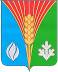 АдминистрацияМуниципального образованияАндреевский сельсоветКурманаевского районаОренбургской областиПОСТАНОВЛЕНИЕ    30.10.2017 № 66-п№ п/пРодственные отношенияФ.И.О. членов семьи (полностью)№ паспортаДата рожденияРазмер долевого участия1234